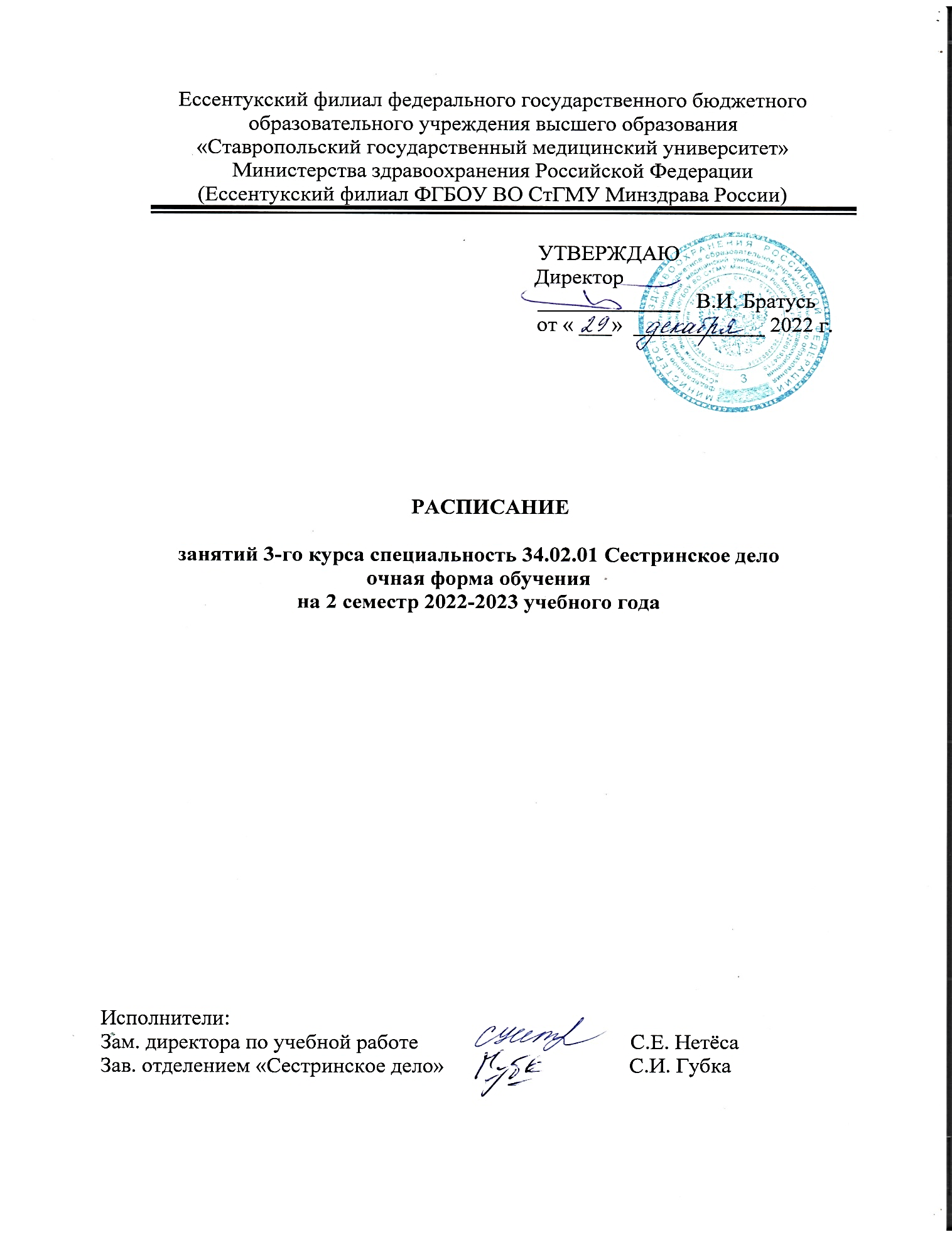 РАСПИСАНИЕ ЗАНЯТИЙ НА 2022-2023 УЧ.ГОДРАСПИСАНИЕ ЗАНЯТИЙ НА 2022-2023 УЧ.ГОДРАСПИСАНИЕ ЗАНЯТИЙ НА 2022-2023 УЧ.ГОДРАСПИСАНИЕ ЗАНЯТИЙ НА 2022-2023 УЧ.ГОДРАСПИСАНИЕ ЗАНЯТИЙ НА 2022-2023 УЧ.ГОДРАСПИСАНИЕ ЗАНЯТИЙ НА 2022-2023 УЧ.ГОД351351ЯНВАРЬЯНВАРЬЯНВАРЬЯНВАРЬЯНВАРЬЯНВАРЬЯНВАРЬЯНВАРЬЯНВАРЬПонедельник291623303030Понедельник8.00 9.35Иностр. языкДрофа И.В.Иностр. языкЛимаренко М.В.Иностр. языкДрофа И.В.Иностр. языкЛимаренко М.В.Прав. обесп. проф. деят.Прусакова А.Н.Прав. обесп. проф. деят.Прусакова А.Н.Прав. обесп. проф. деят.Прусакова А.Н.Понедельник9.45 11.20Осн. реаним.Малова А.А.Осн. реаним.Малова А.А.Осн. реаним.Малова А.А.Осн. реаним.Малова А.А.Осн. реаним.Малова А.А.Осн. реаним.Малова А.А.Осн. реаним.Малова А.А.Понедельник11.50 13.25Общ. здор. и здрав.Мещерина С.Г.Общ. здор. и здрав.Мещерина С.Г.Общ. здор. и здрав.Мещерина С.Г.Общ. здор. и здрав.Мещерина С.Г.Общ. здор. и здрав.Мещерина С.Г.Общ. здор. и здрав.Мещерина С.Г.Общ. здор. и здрав.Мещерина С.Г.Понедельник13.35 15.10Клин фарм.Косых А.В.Клин фарм.Косых А.В.Клин фарм.Косых А.В.Клин фарм.Косых А.В.Клин фарм.Косых А.В.Клин фарм.Косых А.В.Понедельник15.20 17.00Клин фарм.Косых А.В.Клин фарм.Косых А.В.Понедельник17.05 18.40Вторник31017172424313131Вторник8.00 9.35Мед. катастрофГусева М.Н.Мед. катастрофГусева М.Н.Мед. катастрофГусева М.Н.Мед. катастрофГусева М.Н.Мед. катастрофГусева М.Н.Мед. катастрофГусева М.Н.Мед. катастрофГусева М.Н.Вторник9.45 11.20Криз. пом. при остр. стресс. сост.Губка С.И.Криз. пом. при остр. стресс. сост.Губка С.И.Безоп. жизн.Галеев А.И.Безоп. жизн.Галеев А.И.Безоп. жизн.Галеев А.И.Безоп. жизн.Галеев А.И.Безоп. жизн.Галеев А.И.Вторник11.50 13.25Прав. обесп. проф. деят.Прусакова А.Н.Прав. обесп. проф. деят.Прусакова А.Н.Криз. пом. при остр. стресс. сост.Губка С.И.Криз. пом. при остр. стресс. сост.Губка С.И.Мед. катастрофГусева М.Н.Мед. катастрофГусева М.Н.Вторник13.35 15.10Мед. катастрофГусева М.Н.Мед. катастрофГусева М.Н.Вторник15.20 17.00Вторник17.05 18.40Среда41118182525Среда8.00 9.35Безоп. жизн. (МК)Малова А.А.Безоп. жизн. (МК)Малова А.А.Среда9.45 11.20Клин фарм.Косых А.В.Клин фарм.Косых А.В.Криз. пом. при остр. стресс. сост.Губка С.И.Криз. пом. при остр. стресс. сост.Губка С.И.Среда11.50 13.25Прав. обесп. проф. деят.Прусакова А.Н.Прав. обесп. проф. деят.Прусакова А.Н.Прав. обесп. проф. деят.Прусакова А.Н.Прав. обесп. проф. деят.Прусакова А.Н.Среда13.35 15.10Криз. пом. при остр. стресс. сост.Губка С.И.Криз. пом. при остр. стресс. сост.Губка С.И.Клин фарм.Косых А.В.Клин фарм.Косых А.В.Среда15.20 17.00Среда17.05 18.40Четверг51219192626Четверг8.00 9.35Клин фарм.Косых А.В.Четверг9.45 11.20Осн. реаним.Малова А.А.Осн. реаним.Малова А.А.Осн. реаним.Малова А.А.Осн. реаним.Малова А.А.Осн. реаним.Малова А.А.Четверг11.50 13.25Безоп. жизн.Галеев А.И.Клин фарм.Косых А.В.Клин фарм.Косых А.В.Клин фарм.Косых А.В.Клин фарм.Косых А.В.Четверг13.35 15.10Физ. культураСтороженко Т.Н.Криз. пом. при остр. стресс. сост.Губка С.И.Криз. пом. при остр. стресс. сост.Губка С.И.Безоп. жизн.Галеев А.И.Безоп. жизн.Галеев А.И.Четверг15.20 17.00Четверг17.05 18.40Пятница61320202727Пятница8.00 9.35Пятница9.45 11.20Мед. катастрофГусева М.Н.Мед. катастрофГусева М.Н.Мед. катастрофГусева М.Н.Мед. катастрофГусева М.Н.Мед. катастрофГусева М.Н.Пятница11.50 13.25Прав. обесп. проф. деят.Прусакова А.Н.Прав. обесп. проф. деят.Прусакова А.Н.Прав. обесп. проф. деят.Прусакова А.Н.Клин фарм.Косых А.В.Клин фарм.Косых А.В.Пятница13.35 15.10Клин фарм.Косых А.В.Физ. культураСтороженко Т.Н.Физ. культураСтороженко Т.Н.Физ. культураСтороженко Т.Н.Физ. культураСтороженко Т.Н.Пятница15.20 17.00Общ. здор. и здрав.Мещерина С.Г.Общ. здор. и здрав.Мещерина С.Г.Общ. здор. и здрав.Мещерина С.Г.Общ. здор. и здрав.Мещерина С.Г.Общ. здор. и здрав.Мещерина С.Г.Пятница17.05 18.40Физ. культураСтороженко Т.Н.Суббота 71421212828Суббота 8.00 9.35Мед. катастрофГусева М.Н.День консультаций,отработок, самостоятельной работы студентов, метод.работы преподавателейДень консультаций,отработок, самостоятельной работы студентов, метод.работы преподавателейДень консультаций,отработок, самостоятельной работы студентов, метод.работы преподавателейДень консультаций,отработок, самостоятельной работы студентов, метод.работы преподавателейСуббота 9.45 11.20Клин фарм.Косых А.В.День консультаций,отработок, самостоятельной работы студентов, метод.работы преподавателейДень консультаций,отработок, самостоятельной работы студентов, метод.работы преподавателейДень консультаций,отработок, самостоятельной работы студентов, метод.работы преподавателейДень консультаций,отработок, самостоятельной работы студентов, метод.работы преподавателейСуббота 11.50 13.25День консультаций,отработок, самостоятельной работы студентов, метод.работы преподавателейДень консультаций,отработок, самостоятельной работы студентов, метод.работы преподавателейДень консультаций,отработок, самостоятельной работы студентов, метод.работы преподавателейДень консультаций,отработок, самостоятельной работы студентов, метод.работы преподавателейСуббота 13.35 15.10Суббота 15.20 17.00Суббота 17.05 18.40351351ФЕВРАЛЬФЕВРАЛЬФЕВРАЛЬФЕВРАЛЬФЕВРАЛЬФЕВРАЛЬФЕВРАЛЬФЕВРАЛЬФЕВРАЛЬФЕВРАЛЬФЕВРАЛЬФЕВРАЛЬФЕВРАЛЬФЕВРАЛЬФЕВРАЛЬПонедельник6131313132020202727Понедельник8.00 9.35Иностр. языкДрофа И.В.Иностр. языкДрофа И.В.Иностр. языкЛимаренко М.В.Безоп. жизн.Галеев А.И.Безоп. жизн.Галеев А.И.Безоп. жизн.Галеев А.И.Безоп. жизн.Галеев А.И.Иностр. языкЛимаренко М.В.Иностр. языкЛимаренко М.В.Иностр. языкЛимаренко М.В.Понедельник9.45 11.20Осн. реаним.Малова А.А.Осн. реаним.Малова А.А.Осн. реаним.Малова А.А.Безоп. жизн.Галеев А.И.Безоп. жизн.Галеев А.И.Безоп. жизн.Галеев А.И.Безоп. жизн.Галеев А.И.Мед. катастрофГусева М.Н.Мед. катастрофГусева М.Н.Мед. катастрофГусева М.Н.Мед. катастрофГусева М.Н.Осн. реаним.Малова А.А.Понедельник11.50 13.25Общ. здор. и здрав.Мещерина С.Г.Общ. здор. и здрав.Мещерина С.Г.Общ. здор. и здрав.Мещерина С.Г.Иностр. языкДрофа И.В.Иностр. языкЛимаренко М.В.Иностр. языкЛимаренко М.В.Иностр. языкЛимаренко М.В.Прав. обесп. проф. деят.Прусакова А.Н.Прав. обесп. проф. деят.Прусакова А.Н.Прав. обесп. проф. деят.Прусакова А.Н.Прав. обесп. проф. деят.Прусакова А.Н.Осн. реаним.Малова А.А.Понедельник13.35 15.10Клин фарм.Косых А.В.Клин фарм.Косых А.В.Клин фарм.Косых А.В.Осн. реаним.Малова А.А.Осн. реаним.Малова А.А.Осн. реаним.Малова А.А.Осн. реаним.Малова А.А.Клин фарм.Косых А.В.Клин фарм.Косых А.В.Клин фарм.Косых А.В.Клин фарм.Косых А.В.Общ. здор. и здрав.Мещерина С.Г.Понедельник15.20 17.00Безоп. жизн.Галеев А.И.Безоп. жизн.Галеев А.И.Безоп. жизн.Галеев А.И.Безоп. жизн.Галеев А.И.Общ. здор. и здрав.Мещерина С.Г.Клин фарм.Косых А.В.Понедельник17.05 18.40Клин фарм.Косых А.В.Вторник7771414141421212128Вторник8.00 9.35Мед. катастрофГусева М.Н.Мед. катастрофГусева М.Н.Мед. катастрофГусева М.Н.Мед. катастрофГусева М.Н.Осн. реаним.Малова А.А.Прав. обесп. проф. деят.Прусакова А.Н.Прав. обесп. проф. деят.Прусакова А.Н.Прав. обесп. проф. деят.Прусакова А.Н.Осн. реаним.Малова А.А.Вторник9.45 11.20Безоп. жизн.Галеев А.И.Безоп. жизн.Галеев А.И.Безоп. жизн.Галеев А.И.Безоп. жизн.Галеев А.И.Безоп. жизн.Галеев А.И.Безоп. жизн.Галеев А.И.Безоп. жизн.Галеев А.И.Осн. реаним.Малова А.А.Прав. обесп. проф. деят.Прусакова А.Н.Прав. обесп. проф. деят.Прусакова А.Н.Прав. обесп. проф. деят.Прусакова А.Н.Иностр. языкДрофа И.В.Осн. реаним.Малова А.А.Вторник11.50 13.25Клин фарм.Косых А.В.Общ. здор. и здрав.Мещерина С.Г.Общ. здор. и здрав.Мещерина С.Г.Клин фарм.Косых А.В.Иностр. языкДрофа И.В.Клин фарм.Косых А.В.Клин фарм.Косых А.В.Клин фарм.Косых А.В.Безоп. жизн.Галеев А.И.Безоп. жизн.Галеев А.И.Вторник13.35 15.10Клин фарм.Косых А.В.Общ. здор. и здрав.Мещерина С.Г.Общ. здор. и здрав.Мещерина С.Г.Клин фарм.Косых А.В.Криз. пом. при остр. стресс. сост.Губка С.И.Клин фарм.Косых А.В.Клин фарм.Косых А.В.Клин фарм.Косых А.В.Безоп. жизн.Галеев А.И.Безоп. жизн.Галеев А.И.Вторник15.20 17.00Криз. пом. при остр. стресс. сост.Губка С.И.Вторник17.05 18.40Среда1188151515222222Среда8.00 9.35Безоп. жизн. (МК)Малова А.А.Безоп. жизн. (МК)Малова А.А.Мед. катастрофГусева М.Н.Клин фарм.Косых А.В.Клин фарм.Косых А.В.Мед. катастрофГусева М.Н.Клин фарм.Косых А.В.Среда9.45 11.20Клин фарм.Косых А.В.Иностр. языкЛимаренко М.В.Мед. катастрофГусева М.Н.Клин фарм.Косых А.В.Клин фарм.Косых А.В.Мед. катастрофГусева М.Н.Клин фарм.Косых А.В.Осн. реаним.Малова А.А.Осн. реаним.Малова А.А.Осн. реаним.Малова А.А.Среда11.50 13.25Клин фарм.Косых А.В.Мед. катастрофГусева М.Н.Общ. здор. и здрав.Мещерина С.Г.Мед. катастрофГусева М.Н.Мед. катастрофГусева М.Н.Прав. обесп. проф. деят.Прусакова А.Н.Мед. катастрофГусева М.Н.Мед. катастрофГусева М.Н.Мед. катастрофГусева М.Н.Криз. пом. при остр. стресс. сост.Губка С.И.Осн. реаним.Малова А.А.Осн. реаним.Малова А.А.Осн. реаним.Малова А.А.Среда13.35 15.10Мед. катастрофГусева М.Н.Общ. здор. и здрав.Мещерина С.Г.Мед. катастрофГусева М.Н.Мед. катастрофГусева М.Н.Прав. обесп. проф. деят.Прусакова А.Н.Мед. катастрофГусева М.Н.Мед. катастрофГусева М.Н.Мед. катастрофГусева М.Н.Криз. пом. при остр. стресс. сост.Губка С.И.Общ. здор. и здрав.Мещерина С.Г.Общ. здор. и здрав.Мещерина С.Г.Общ. здор. и здрав.Мещерина С.Г.Среда15.20 17.00Общ. здор. и здрав.Мещерина С.Г.Общ. здор. и здрав.Мещерина С.Г.Общ. здор. и здрав.Мещерина С.Г.Среда17.05 18.40Четверг22999161623232323Четверг8.00 9.35Криз. пом. при остр. стресс. сост.Губка С.И.Криз. пом. при остр. стресс. сост.Губка С.И.Общ. здор. и здрав.Мещерина С.Г.Общ. здор. и здрав.Мещерина С.Г.Четверг9.45 11.20Осн. реаним.Малова А.А.Осн. реаним.Малова А.А.Прав. обесп. проф. деят.Прусакова А.Н.Прав. обесп. проф. деят.Прусакова А.Н.Прав. обесп. проф. деят.Прусакова А.Н.Иностр. языкДрофа И.В.Иностр. языкДрофа И.В.Общ. здор. и здрав.Мещерина С.Г.Общ. здор. и здрав.Мещерина С.Г.Четверг11.50 13.25Прав. обесп. проф. деят.Прусакова А.Н.Прав. обесп. проф. деят.Прусакова А.Н.Клин фарм.Косых А.В.Клин фарм.Косых А.В.Клин фарм.Косых А.В.Прав. обесп. проф. деят.Прусакова А.Н.Прав. обесп. проф. деят.Прусакова А.Н.Прав. обесп. проф. деят.Прусакова А.Н.Прав. обесп. проф. деят.Прусакова А.Н.Четверг13.35 15.10Осн. реаним.Малова А.А.Осн. реаним.Малова А.А.Осн. реаним.Малова А.А.Общ. здор. и здрав.Мещерина С.Г.Общ. здор. и здрав.Мещерина С.Г.Четверг15.20 17.00Общ. здор. и здрав.Мещерина С.Г.Общ. здор. и здрав.Мещерина С.Г.Четверг17.05 18.40Пятница331010101717171724242424Пятница8.00 9.35Пятница9.45 11.20Мед. катастрофГусева М.Н.Мед. катастрофГусева М.Н.Мед. катастрофГусева М.Н.Мед. катастрофГусева М.Н.Мед. катастрофГусева М.Н.Мед. катастрофГусева М.Н.Мед. катастрофГусева М.Н.Мед. катастрофГусева М.Н.Мед. катастрофГусева М.Н.Пятница11.50 13.25Прав. обесп. проф. деят.Прусакова А.Н.Прав. обесп. проф. деят.Прусакова А.Н.Клин фарм.Косых А.В.Клин фарм.Косых А.В.Клин фарм.Косых А.В.Прав. обесп. проф. деят.Прусакова А.Н.Прав. обесп. проф. деят.Прусакова А.Н.Прав. обесп. проф. деят.Прусакова А.Н.Прав. обесп. проф. деят.Прусакова А.Н.Пятница13.35 15.10Физ. культураСтороженко Т.Н.Физ. культураСтороженко Т.Н.Физ. культураСтороженко Т.Н.Физ. культураСтороженко Т.Н.Физ. культураСтороженко Т.Н.Безоп. жизн.Галеев А.И.Безоп. жизн.Галеев А.И.Безоп. жизн.Галеев А.И.Безоп. жизн.Галеев А.И.Пятница15.20 17.00Общ. здор. и здрав.Мещерина С.Г.Общ. здор. и здрав.Мещерина С.Г.Безоп. жизн.Галеев А.И.Безоп. жизн.Галеев А.И.Безоп. жизн.Галеев А.И.Безоп. жизн.Галеев А.И.Безоп. жизн.Галеев А.И.Безоп. жизн.Галеев А.И.Безоп. жизн.Галеев А.И.Пятница17.05 18.40Клин фарм.Косых А.В.Клин фарм.Косых А.В.Суббота 441111111818181825Суббота 8.00 9.35День консультаций,отработок, самостоятельной работы студентов, метод.работы преподавателейДень консультаций,отработок, самостоятельной работы студентов, метод.работы преподавателейДень консультаций,отработок, самостоятельной работы студентов, метод.работы преподавателейДень консультаций,отработок, самостоятельной работы студентов, метод.работы преподавателейДень консультаций,отработок, самостоятельной работы студентов, метод.работы преподавателейДень консультаций,отработок, самостоятельной работы студентов, метод.работы преподавателейДень консультаций,отработок, самостоятельной работы студентов, метод.работы преподавателейДень консультаций,отработок, самостоятельной работы студентов, метод.работы преподавателейДень консультаций,отработок, самостоятельной работы студентов, метод.работы преподавателейКриз. пом. при остр. стресс. сост.Губка С.И.Криз. пом. при остр. стресс. сост.Губка С.И.Криз. пом. при остр. стресс. сост.Губка С.И.Суббота 9.45 11.20День консультаций,отработок, самостоятельной работы студентов, метод.работы преподавателейДень консультаций,отработок, самостоятельной работы студентов, метод.работы преподавателейДень консультаций,отработок, самостоятельной работы студентов, метод.работы преподавателейДень консультаций,отработок, самостоятельной работы студентов, метод.работы преподавателейДень консультаций,отработок, самостоятельной работы студентов, метод.работы преподавателейДень консультаций,отработок, самостоятельной работы студентов, метод.работы преподавателейДень консультаций,отработок, самостоятельной работы студентов, метод.работы преподавателейДень консультаций,отработок, самостоятельной работы студентов, метод.работы преподавателейДень консультаций,отработок, самостоятельной работы студентов, метод.работы преподавателейКриз. пом. при остр. стресс. сост.Губка С.И.Криз. пом. при остр. стресс. сост.Губка С.И.Криз. пом. при остр. стресс. сост.Губка С.И.Суббота 11.50 13.25День консультаций,отработок, самостоятельной работы студентов, метод.работы преподавателейДень консультаций,отработок, самостоятельной работы студентов, метод.работы преподавателейДень консультаций,отработок, самостоятельной работы студентов, метод.работы преподавателейДень консультаций,отработок, самостоятельной работы студентов, метод.работы преподавателейДень консультаций,отработок, самостоятельной работы студентов, метод.работы преподавателейДень консультаций,отработок, самостоятельной работы студентов, метод.работы преподавателейДень консультаций,отработок, самостоятельной работы студентов, метод.работы преподавателейДень консультаций,отработок, самостоятельной работы студентов, метод.работы преподавателейДень консультаций,отработок, самостоятельной работы студентов, метод.работы преподавателейКлин фарм.Косых А.В.Клин фарм.Косых А.В.Клин фарм.Косых А.В.Криз. пом. при остр. стресс. сост.Губка С.И.Суббота 13.35 15.10Клин фарм.Косых А.В.Клин фарм.Косых А.В.Клин фарм.Косых А.В.Криз. пом. при остр. стресс. сост.Губка С.И.Суббота 15.20 17.00Мед. катастрофГусева М.Н.Мед. катастрофГусева М.Н.Суббота 17.05 18.40Мед. катастрофГусева М.Н.Мед. катастрофГусева М.Н.351351МАРТМАРТМАРТМАРТМАРТМАРТМАРТМАРТМАРТМАРТМАРТМАРТМАРТМАРТМАРТПонедельник61313131313202027Понедельник8.00 9.35Осн. реаним.Малова А.А.Осн. реаним.Малова А.А.Осн. реаним.Малова А.А.Осн. реаним.Малова А.А.УП 03.01Понедельник9.45 11.20Осн. реаним.Малова А.А.Осн. реаним.Малова А.А.Осн. реаним.Малова А.А.Осн. реаним.Малова А.А.Иностр. языкЛимаренко М.В.Иностр. языкЛимаренко М.В.Иностр. языкЛимаренко М.В.Иностр. языкЛимаренко М.В.Иностр. языкЛимаренко М.В.Общ. здор. и здрав.Мещерина С.Г.УП 03.01Понедельник11.50 13.25Безоп. жизн.Галеев А.И.Безоп. жизн.Галеев А.И.Безоп. жизн.Галеев А.И.Безоп. жизн.Галеев А.И.Безоп. жизн.Галеев А.И.Безоп. жизн.Галеев А.И.Безоп. жизн.Галеев А.И.Безоп. жизн.Галеев А.И.Безоп. жизн.Галеев А.И.Безоп. жизн.Галеев А.И.Мед. катастрофГусева М.Н.Общ. здор. и здрав.Мещерина С.Г.УП 03.01Понедельник13.35 15.10Безоп. жизн.Галеев А.И.Безоп. жизн.Галеев А.И.Безоп. жизн.Галеев А.И.Безоп. жизн.Галеев А.И.Безоп. жизн.Галеев А.И.Безоп. жизн.Галеев А.И.Безоп. жизн.Галеев А.И.Безоп. жизн.Галеев А.И.Безоп. жизн.Галеев А.И.Безоп. жизн.Галеев А.И.Физ. культураСтороженко Т.Н.Физ. культураСтороженко Т.Н.Понедельник15.20 17.00Понедельник17.05 18.40Вторник7141414212128Вторник8.00 9.35Иностр. языкДрофа И.В.Иностр. языкДрофа И.В.Иностр. языкДрофа И.В.Осн. реаним.Малова А.А.Криз. пом. при остр. стресс. сост.Губка С.И.Криз. пом. при остр. стресс. сост.Губка С.И.Криз. пом. при остр. стресс. сост.Губка С.И.Осн. реаним.Малова А.А.Осн. реаним.Малова А.А.Осн. реаним.Малова А.А.УП 03.01Вторник9.45 11.20Клин фарм.Косых А.В.Клин фарм.Косых А.В.Клин фарм.Косых А.В.Осн. реаним.Малова А.А.Криз. пом. при остр. стресс. сост.Губка С.И.Криз. пом. при остр. стресс. сост.Губка С.И.Криз. пом. при остр. стресс. сост.Губка С.И.Осн. реаним.Малова А.А.Осн. реаним.Малова А.А.Осн. реаним.Малова А.А.УП 03.01Вторник11.50 13.25Клин фарм.Косых А.В.Клин фарм.Косых А.В.Клин фарм.Косых А.В.Криз. пом. при остр. стресс. сост.Губка С.И.Безоп. жизн.Галеев А.И.Безоп. жизн.Галеев А.И.Безоп. жизн.Галеев А.И.Безоп. жизн.Галеев А.И.Безоп. жизн.Галеев А.И.Безоп. жизн.Галеев А.И.Мед. катастрофГусева М.Н.УП 03.01Вторник13.35 15.10Криз. пом. при остр. стресс. сост.Губка С.И.Безоп. жизн.Галеев А.И.Безоп. жизн.Галеев А.И.Безоп. жизн.Галеев А.И.Безоп. жизн.Галеев А.И.Безоп. жизн.Галеев А.И.Безоп. жизн.Галеев А.И.Безоп. жизн.Галеев А.И.Безоп. жизн.Галеев А.И.Вторник15.20 17.00Безоп. жизн.Галеев А.И.Безоп. жизн.Галеев А.И.Вторник17.05 18.40Среда188881515151515152229Среда8.00 9.35Мед. катастрофГусева М.Н.Безоп. жизн.Галеев А.И.Безоп. жизн.Галеев А.И.Безоп. жизн.Галеев А.И.Безоп. жизн.Галеев А.И.Безоп. жизн.Галеев А.И.Безоп. жизн.Галеев А.И.Криз. пом. при остр. стресс. сост.Губка С.И.Осн. реаним.Малова А.А.УП 03.01Среда9.45 11.20Мед. катастрофГусева М.Н.Безоп. жизн.Галеев А.И.Безоп. жизн.Галеев А.И.Безоп. жизн.Галеев А.И.Безоп. жизн.Галеев А.И.Безоп. жизн.Галеев А.И.Безоп. жизн.Галеев А.И.Криз. пом. при остр. стресс. сост.Губка С.И.Осн. реаним.Малова А.А.УП 03.01Среда11.50 13.25Мед. катастрофГусева М.Н.Прав. обесп. проф. деят.Прусакова А.Н.Общ. здор. и здрав.Мещерина С.Г.Прав. обесп. проф. деят.Прусакова А.Н.Прав. обесп. проф. деят.Прусакова А.Н.Прав. обесп. проф. деят.Прусакова А.Н.Прав. обесп. проф. деят.Прусакова А.Н.Прав. обесп. проф. деят.Прусакова А.Н.Осн. реаним.Малова А.А.Иностр. языкЛимаренко М.В.УП 03.01Среда13.35 15.10Мед. катастрофГусева М.Н.Прав. обесп. проф. деят.Прусакова А.Н.Общ. здор. и здрав.Мещерина С.Г.Прав. обесп. проф. деят.Прусакова А.Н.Прав. обесп. проф. деят.Прусакова А.Н.Прав. обесп. проф. деят.Прусакова А.Н.Прав. обесп. проф. деят.Прусакова А.Н.Прав. обесп. проф. деят.Прусакова А.Н.Осн. реаним.Малова А.А.Среда15.20 17.00Иностр. языкДрофа И.В.Иностр. языкДрофа И.В.Иностр. языкДрофа И.В.Среда17.05 18.40Четверг291616161616232330Четверг8.00 9.35Прав. обесп. проф. деят.Прусакова А.Н.Криз. пом. при остр. стресс. сост.Губка С.И.Мед. катастрофГусева М.Н.Мед. катастрофГусева М.Н.Мед. катастрофГусева М.Н.Криз. пом. при остр. стресс. сост.Губка С.И.Мед. катастрофГусева М.Н.Мед. катастрофГусева М.Н.Мед. катастрофГусева М.Н.Мед. катастрофГусева М.Н.Мед. катастрофГусева М.Н.УП 03.01УП 03.01ПП 03.01Четверг9.45 11.20Прав. обесп. проф. деят.Прусакова А.Н.Криз. пом. при остр. стресс. сост.Губка С.И.Мед. катастрофГусева М.Н.Мед. катастрофГусева М.Н.Мед. катастрофГусева М.Н.Криз. пом. при остр. стресс. сост.Губка С.И.Мед. катастрофГусева М.Н.Мед. катастрофГусева М.Н.Мед. катастрофГусева М.Н.Мед. катастрофГусева М.Н.Мед. катастрофГусева М.Н.УП 03.01УП 03.01ПП 03.01Четверг11.50 13.25Безоп. жизн.Галеев А.И.Безоп. жизн.Галеев А.И.Прав. обесп. проф. деят.Прусакова А.Н.Прав. обесп. проф. деят.Прусакова А.Н.Прав. обесп. проф. деят.Прусакова А.Н.Мед. катастрофГусева М.Н.Безоп. жизн.Галеев А.И.Безоп. жизн.Галеев А.И.Безоп. жизн.Галеев А.И.Безоп. жизн.Галеев А.И.Безоп. жизн.Галеев А.И.Безоп. жизн.Галеев А.И.УП 03.01УП 03.01ПП 03.01Четверг13.35 15.10Безоп. жизн.Галеев А.И.Безоп. жизн.Галеев А.И.Прав. обесп. проф. деят.Прусакова А.Н.Прав. обесп. проф. деят.Прусакова А.Н.Прав. обесп. проф. деят.Прусакова А.Н.Мед. катастрофГусева М.Н.Безоп. жизн.Галеев А.И.Безоп. жизн.Галеев А.И.Безоп. жизн.Галеев А.И.Безоп. жизн.Галеев А.И.Безоп. жизн.Галеев А.И.Безоп. жизн.Галеев А.И.Четверг15.20 17.00Четверг17.05 18.40Пятница3310101010171717171717242431Пятница8.00 9.35Безоп. жизн.(МК)Малова А.А.Безоп. жизн.(МК)Малова А.А.Безоп. жизн.(МК)Малова А.А.Безоп. жизн.(МК)Малова А.А.Безоп. жизн.(МК)Малова А.А.Безоп. жизн.(МК)Малова А.А.УП 03.01УП 03.01ПП 03.01Пятница9.45 11.20Безоп. жизн.(МК)Малова А.А.Безоп. жизн.(МК)Малова А.А.Безоп. жизн.(МК)Малова А.А.Безоп. жизн.(МК)Малова А.А.Безоп. жизн.(МК)Малова А.А.Безоп. жизн.(МК)Малова А.А.Мед. катастрофГусева М.Н.Мед. катастрофГусева М.Н.Мед. катастрофГусева М.Н.Мед. катастрофГусева М.Н.Мед. катастрофГусева М.Н.УП 03.01УП 03.01ПП 03.01Пятница11.50 13.25Физ. культураСтороженко Т.Н.Физ. культураСтороженко Т.Н.Физ. культураСтороженко Т.Н.Физ. культураСтороженко Т.Н.Физ. культураСтороженко Т.Н.Физ. культураСтороженко Т.Н.Мед. катастрофГусева М.Н.Мед. катастрофГусева М.Н.Мед. катастрофГусева М.Н.Мед. катастрофГусева М.Н.Мед. катастрофГусева М.Н.УП 03.01УП 03.01ПП 03.01Пятница13.35 15.10Общ. здор. и здрав.Мещерина С.Г.Общ. здор. и здрав.Мещерина С.Г.Общ. здор. и здрав.Мещерина С.Г.Иностр. языкЛимаренко М.В.Иностр. языкЛимаренко М.В.Иностр. языкЛимаренко М.В.Физ. культураСтороженко Т.Н.Физ. культураСтороженко Т.Н.Физ. культураСтороженко Т.Н.Физ. культураСтороженко Т.Н.Физ. культураСтороженко Т.Н.Физ. культураСтороженко Т.Н.Пятница15.20 17.00Общ. здор. и здрав.Мещерина С.Г.Общ. здор. и здрав.Мещерина С.Г.Общ. здор. и здрав.Мещерина С.Г.Пятница17.05 18.40Общ. здор. и здрав.Мещерина С.Г.Общ. здор. и здрав.Мещерина С.Г.Суббота 4411111818181818182525Суббота 8.00 9.35День консультаций,отработок, самостоятельной работы студентов, метод.работы преподавателейДень консультаций,отработок, самостоятельной работы студентов, метод.работы преподавателейМед. катастрофГусева М.Н.Мед. катастрофГусева М.Н.Криз. пом. при остр. стресс. сост.Губка С.И.Криз. пом. при остр. стресс. сост.Губка С.И.День консультаций,отработок, самостоятельной работы студентов, метод.работы преподавателейДень консультаций,отработок, самостоятельной работы студентов, метод.работы преподавателейДень консультаций,отработок, самостоятельной работы студентов, метод.работы преподавателейДень консультаций,отработок, самостоятельной работы студентов, метод.работы преподавателейДень консультаций,отработок, самостоятельной работы студентов, метод.работы преподавателейДень консультаций,отработок, самостоятельной работы студентов, метод.работы преподавателейУП 03.01УП 03.01Суббота 9.45 11.20День консультаций,отработок, самостоятельной работы студентов, метод.работы преподавателейДень консультаций,отработок, самостоятельной работы студентов, метод.работы преподавателейМед. катастрофГусева М.Н.Мед. катастрофГусева М.Н.Криз. пом. при остр. стресс. сост.Губка С.И.Криз. пом. при остр. стресс. сост.Губка С.И.День консультаций,отработок, самостоятельной работы студентов, метод.работы преподавателейДень консультаций,отработок, самостоятельной работы студентов, метод.работы преподавателейДень консультаций,отработок, самостоятельной работы студентов, метод.работы преподавателейДень консультаций,отработок, самостоятельной работы студентов, метод.работы преподавателейДень консультаций,отработок, самостоятельной работы студентов, метод.работы преподавателейДень консультаций,отработок, самостоятельной работы студентов, метод.работы преподавателейУП 03.01УП 03.01Суббота 11.50 13.25День консультаций,отработок, самостоятельной работы студентов, метод.работы преподавателейДень консультаций,отработок, самостоятельной работы студентов, метод.работы преподавателейИностр. языкЛимаренко М.В.Иностр. языкЛимаренко М.В.День консультаций,отработок, самостоятельной работы студентов, метод.работы преподавателейДень консультаций,отработок, самостоятельной работы студентов, метод.работы преподавателейДень консультаций,отработок, самостоятельной работы студентов, метод.работы преподавателейДень консультаций,отработок, самостоятельной работы студентов, метод.работы преподавателейДень консультаций,отработок, самостоятельной работы студентов, метод.работы преподавателейДень консультаций,отработок, самостоятельной работы студентов, метод.работы преподавателейУП 03.01УП 03.01Суббота 13.35 15.10Суббота 15.20 17.00Суббота 17.05 18.40351351АПРЕЛЬАПРЕЛЬАПРЕЛЬАПРЕЛЬАПРЕЛЬПонедельник3101724Понедельник8.00 9.35ПП 03.01Экзаменационная сессияПДППДППонедельник9.45 11.20ПП 03.01Экзаменационная сессияПДППДППонедельник11.50 13.25ПП 03.01Экзаменационная сессияПДППДППонедельник13.35 15.10Понедельник15.20 17.00Понедельник17.05 18.40Вторник4111825Вторник8.00 9.35ПП 03.01Экзаменационная сессияПДПВторник9.45 11.20ПП 03.01Экзаменационная сессияПДПВторник11.50 13.25ПП 03.01Экзаменационная сессияПДПВторник13.35 15.10Вторник15.20 17.00Вторник17.05 18.40Среда5121926Среда8.00 9.35ПП 03.01Экзаменационная сессияПДППДПСреда9.45 11.20ПП 03.01Экзаменационная сессияПДППДПСреда11.50 13.25ПП 03.01Экзаменационная сессияПДППДПСреда13.35 15.10ПДПСреда15.20 17.00Среда17.05 18.40Четверг6132027Четверг8.00 9.35Экзаменационная сессияПДППДППДПЧетверг9.45 11.20Экзаменационная сессияПДППДППДПЧетверг11.50 13.25Экзаменационная сессияПДППДППДПЧетверг13.35 15.10ПДПЧетверг15.20 17.00Четверг17.05 18.40Пятница7142128Пятница8.00 9.35Экзаменационная сессияПДППДППДППятница9.45 11.20Экзаменационная сессияПДППДППДППятница11.50 13.25Экзаменационная сессияПДППДППДППятница13.35 15.10ПДППятница15.20 17.00Пятница17.05 18.40Суббота 18152229Суббота 8.00 9.35ПП 03.01Экзаменационная сессияПДППДППДПСуббота 9.45 11.20ПП 03.01Экзаменационная сессияПДППДППДПСуббота 11.50 13.25ПП 03.01Экзаменационная сессияПДППДППДПСуббота 13.35 15.10Суббота 15.20 17.00Суббота 17.05 18.40351351МАЙМАЙМАЙМАЙМАЙПонедельник18152229Понедельник8.00 9.35Подготовка к ГИАПодготовка к ГИАПодготовка к ГИАПонедельник9.45 11.20Подготовка к ГИАПодготовка к ГИАПодготовка к ГИАПонедельник11.50 13.25Подготовка к ГИАПодготовка к ГИАПодготовка к ГИАПонедельник13.35 15.10Понедельник15.20 17.00Понедельник17.05 18.40Вторник29162330Вторник8.00 9.35ПДППодготовка к ГИАПодготовка к ГИАПодготовка к ГИАВторник9.45 11.20ПДППодготовка к ГИАПодготовка к ГИАПодготовка к ГИАВторник11.50 13.25ПДППодготовка к ГИАПодготовка к ГИАПодготовка к ГИАВторник13.35 15.10ПДПВторник15.20 17.00Вторник17.05 18.40Среда310172431Среда8.00 9.35ПДППДППодготовка к ГИАПодготовка к ГИАПодготовка к ГИАСреда9.45 11.20ПДППДППодготовка к ГИАПодготовка к ГИАПодготовка к ГИАСреда11.50 13.25ПДППДППодготовка к ГИАПодготовка к ГИАПодготовка к ГИАСреда13.35 15.10ПДПСреда15.20 17.00Среда17.05 18.40Четверг4111825Четверг8.00 9.35ПДППодготовка к ГИАПодготовка к ГИАПодготовка к ГИАЧетверг9.45 11.20ПДППодготовка к ГИАПодготовка к ГИАПодготовка к ГИАЧетверг11.50 13.25ПДППодготовка к ГИАПодготовка к ГИАПодготовка к ГИАЧетверг13.35 15.10ПДПЧетверг15.20 17.00Четверг17.05 18.40Пятница5121926Пятница8.00 9.35ПДППодготовка к ГИАПодготовка к ГИАПодготовка к ГИАПятница9.45 11.20ПДППодготовка к ГИАПодготовка к ГИАПодготовка к ГИАПятница11.50 13.25ПДППодготовка к ГИАПодготовка к ГИАПодготовка к ГИАПятница13.35 15.10Пятница15.20 17.00Пятница17.05 18.40Суббота 6132027Суббота 8.00 9.35ПДППодготовка к ГИАПодготовка к ГИАПодготовка к ГИАСуббота 9.45 11.20ПДППодготовка к ГИАПодготовка к ГИАПодготовка к ГИАСуббота 11.50 13.25ПДППодготовка к ГИАПодготовка к ГИАПодготовка к ГИАСуббота 13.35 15.10Суббота 15.20 17.00Суббота 17.05 18.40351351ИЮНЬИЮНЬИЮНЬИЮНЬИЮНЬПонедельник5121926Понедельник8.00 9.35Подготовка к ГИАГИАКаникулыПонедельник9.45 11.20Подготовка к ГИАГИАКаникулыПонедельник11.50 13.25Подготовка к ГИАГИАКаникулыПонедельник13.35 15.10Понедельник15.20 17.00Понедельник17.05 18.40Вторник6132027Вторник8.00 9.35Подготовка к ГИАГИАГИАКаникулыВторник9.45 11.20Подготовка к ГИАГИАГИАКаникулыВторник11.50 13.25Подготовка к ГИАГИАГИАКаникулыВторник13.35 15.10Вторник15.20 17.00Вторник17.05 18.40Среда7142128Среда8.00 9.35Подготовка к ГИАГИАГИАКаникулыСреда9.45 11.20Подготовка к ГИАГИАГИАКаникулыСреда11.50 13.25Подготовка к ГИАГИАГИАКаникулыСреда13.35 15.10Среда15.20 17.00Среда17.05 18.40Четверг18152229Четверг8.00 9.35Подготовка к ГИАГИАГИАГИАКаникулыЧетверг9.45 11.20Подготовка к ГИАГИАГИАГИАКаникулыЧетверг11.50 13.25Подготовка к ГИАГИАГИАГИАКаникулыЧетверг13.35 15.10Четверг15.20 17.00Четверг17.05 18.40Пятница29162330Пятница8.00 9.35Подготовка к ГИАГИАГИАКаникулыПятница9.45 11.20Подготовка к ГИАГИАГИАКаникулыПятница11.50 13.25Подготовка к ГИАГИАГИАКаникулыПятница13.35 15.10Пятница15.20 17.00Пятница17.05 18.40Суббота 3101724Суббота 8.00 9.35Подготовка к ГИАГИАГИАКаникулыСуббота 9.45 11.20Подготовка к ГИАГИАГИАКаникулыСуббота 11.50 13.25Подготовка к ГИАГИАГИАКаникулыСуббота 13.35 15.10Суббота 15.20 17.00Суббота 17.05 18.40